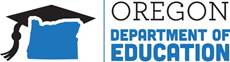 Oregon achieves . . . together!General Benefits of the Title IC Migrant Program 2019-2020MSIX = Every state has a migrant data system.  Nationally, the migrant program has the Migrant Student Information eXchange (MISX) that takes 74 data elements found on the Certificate of Eligibility (COE) for the program and allows schools access to that information regardless of how many different states the student has lived in.  Elementary students have some health records, and high schoolers have transcripts from around the United States.Stride Academy = In the past all migrant students had a license with Stride Academy to have access to reading, math, language arts, and science instruction based on what skills they were missing.  It is in English and Spanish, tied to the Common Core, and has great growth reports.  An RFP for bids on a program that will do this for this coming year is in the works.0.5 FTE Graduation Specialist (GS) , 0.5 FTE Parent Engagement Specialists (PES)  and 1.0 FTE Preschool Specialist (PS)=  The GS will meet with middle school and high school students to make sure they are on track towards graduation and post-secondary education.  The PES will help with local Parent Advisory Councils (PACs), and help train groups of parents to help their children.  The PS will gather data on migrant preschool students and provide training to parents to help prepare for Kindergarten.24-hour Accident Insurance = The Oregon migrant program provides 24-hour accident insurance for all migrant students in the program.  This is accident insurance, not health insurance.Migrant Preschool Programs = Every migrant program has funds to work with migrant preschool students.  Summer School = Every migrant program has funds to provide a migrant summer school.  This is one of the best uses of migrant funds because students get an extra dose of instruction.  Not only do they not digress as many student do over the summer, but the goal is to fill the educational gaps so that when they start school in the fall they are at grade level or above.  ESSA’s new formula will provide funds for every child served in the summer academically.  There were 105 Migrant Summer Schools last summer.Free and Reduced Lunch = Migrant students automatically qualify for free and reduced lunch programs.  They are not required to fill out paperwork to qualify for the lunch program.After-school classes = Many programs provide before- and after-school classes for migrant students, especially in reading and mathematics, to help students pass state assessment test.High School Benefits:High School Summer Leadership Institute = since 2009, the CAMP program at OSU has been contracted to lead the Summer Leadership Institute.  Nine students from each area are invited to attend the institute in Corvallis during July-August.  The institute has former migrant students that are 3-5 years ahead of the high school students attending, who have become mentors and lead and share with the students during the week-long program.  Starting in summer of 2018, Southern Oregon and Eastern Oregon will have their own summer Leadership Institutes and we are planning on doubling the number of students attending and tripling the number in 2019.SAT and AP assessments are free = Students on free and reduced lunches (all migrant students), can take the SAT twice and AP tests for free.Credit Recovery classes = Many programs provide opportunities for migrant students to make up credits to graduate through credit recovery classes.HEP and CAMP programs = There are programs specifically for migrant students.  The High School Equivalency Program (HEP) helps students or parents get their GED.  There are six centers in Oregon.  HEP programs are in High Desert ESD (Redmond), Klamath Falls, Chemeketa CC (Salem), Rock Creek CC (NW Portland), OSU (Corvallis), and Treasure Valley CC (Ontario).  OSU has a room and board for HEP.  This year two more HEP programs received funding for High Desert ESD and Klamath Falls.There are four College Assistance for Migrant Students Program (CAMP) in Oregon.  This program helps migrant students their first year of college to give support and help to make it during their first year.  Chemeketa CC (Salem), Rock Creek CC (NW Portland), OSU (Corvallis), and Treasure Valley CC (Ontario) all have HEP and CAMP programs.  Free technology programs = Migrant students can access  1) EdReady.org a math and Lang. Arts program for middle and high school students, and 2) Hippocampus.org a tutorial resource for teachers.